                  İqtisadiyyat və idarəetmə fakültəsininixtisas kafedrasına müəllimlərin işə qəbulu elan olunurAZƏRBAYCAN RESPUBLİKASI ELM VƏ TƏHSİL NAZİRLİYİ       AZƏRBAYCAN TEXNİKİ UNİVERSİTETİ 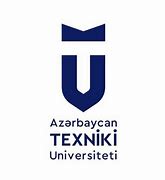     “Təsdiq edirəm”:“______” fakültəsinin dekanı: ___________      (Adı, Soyadı)           «__» ________ 2023-cü ilİŞÇİ  TƏDRİS  PROQRAMI(Sillabus)Bakı-2023I.Fənnin hədəf və məqsədləriFənni tədris edən müəllim tərəfindən qeyd edilir.II.Fənnin qısa məzmunuFənni tədris edən müəllim tərəfindən qeyd edilir.III. Dərslərin tədris müddəti və növləri                                                                                                  Cədvəl 1.IV. Tələbələrin fərdi tapşırıqları Tələbələr üçün nəzərdə tutulan fərdi tapşırıqların qiymətləndirilməsi cədvəl 2-də qeyd olunan mövzular üzrə hazırlanmış təqdimatlar əsasında ümumilikdə 0-10 bal aralığında aparılır.Fərdi tapşırıqların mövzularıCədvəl 2.V.Müəllimin tələbləriFənni tədris edən müəllim tərəfindən qeyd edilir.VI. Cari biliyin qiymətləndirmə meyarları, aralıq qiymətləndirməCədvəl 3.Tələbənin biliyinin yekun qiymətləndirilməsiCədvəl 4.Cədvəl 5.VII.Fənnin informasiya və tədris–metodiki təminatıCədvəl 6.Ədəbiyyat1.	_______________________________________________2.	_______________________________________________3.	_______________________________________________ Sillabus “_____________” fənninin proqramı əsasında tərtib olunmuş və “______________” kafedrasının iclasında müzakirə olunaraq  təsdiqə tövsiyə edilmişdir (protokol № _).	Tərtib etdi:	      _________________ Kafedra müdiri:     _________________Fənnin təsviriFənnin təsviriFənnin təsviriFənnin təsviriFənnin təsviriFənnin təsviriFənnin təsviriFənnin təsviriFənnin təsviriFənnin təsviriFənnin təsviriFənnin adı: Fənnin adı: Fənnin adı: Fənnin adı: Fənnin adı: Fənnin adı: Fənnin adı: Fənnin adı: Fənnin şifri:Fənnin şifri:Fənnin şifri:Tədris ili:Tədris ili:Tədris ili:Tədris ili:Tədris ili:Tədris ili:Tədris ili:Tədris ili:Tədris ili:Tədris ili:Tədris ili:Fakültə: Fakültə: Fakültə: Fakültə: Fakültə: Fakültə: Fakültə: Fakültə: Fakültə: Fakültə: Fakültə: Kafedra: Kafedra: Kafedra: Kafedra: Kafedra: Kafedra: Kafedra: Kafedra: Kafedra: Kafedra: Kafedra: İxtisas: İxtisas: İxtisas: İxtisas: İxtisas: İxtisas: İxtisas: İxtisas: İxtisas: İxtisas: İxtisas: Qrup:Qrup:Qrup:Qrup:Qrup:Qrup:Qrup:Qrup:Qrup:Qrup:Qrup:Təhsil səviyyəsi:Təhsil səviyyəsi: Bakalavriat   Magistratura Bakalavriat   Magistratura Bakalavriat   Magistratura Bakalavriat   Magistratura Bakalavriat   Magistratura Bakalavriat   Magistratura Bakalavriat   Magistratura Bakalavriat   Magistratura Bakalavriat   MagistraturaTəhsilalma forması:Təhsilalma forması: Əyani   Qiyabi Əyani   Qiyabi Əyani   Qiyabi Əyani   Qiyabi Əyani   Qiyabi Əyani   Qiyabi Əyani   Qiyabi Əyani   Qiyabi Əyani   QiyabiSemestr:Semestr: payız   yaz   payız   yaz   payız   yaz   payız   yaz   payız   yaz   payız   yaz   payız   yaz   payız   yaz   payız   yaz  Fənnin tədris dili:Fənnin tədris dili: Azərbaycan   İngilis   Rus   Alman Azərbaycan   İngilis   Rus   Alman Azərbaycan   İngilis   Rus   Alman Azərbaycan   İngilis   Rus   Alman Azərbaycan   İngilis   Rus   Alman Azərbaycan   İngilis   Rus   Alman Azərbaycan   İngilis   Rus   Alman Azərbaycan   İngilis   Rus   Alman Azərbaycan   İngilis   Rus   AlmanFənnin statusu:Fənnin statusu: Məcburi   Seçmə   Məcburi   Seçmə   Məcburi   Seçmə   Məcburi   Seçmə   Məcburi   Seçmə   Məcburi   Seçmə   Məcburi   Seçmə   Məcburi   Seçmə   Məcburi   Seçmə  Fənnin krediti:Fənnin tədrisinə ayrılan saatlar:   Auditoriyadaxili saatlar:Auditoriyadaxili saatlar:Auditoriyadaxili saatlar:Auditoriyadaxili saatlar:Auditoriyadankənar saatlar:Auditoriyadankənar saatlar:Auditoriyadankənar saatlar:Auditoriyadankənar saatlar:Auditoriyadankənar saatlar:Fənnin krediti:Fənnin tədrisinə ayrılan saatlar:   Mühazirə:Seminar:Seminar:Laboratoriya:TSİ:TSİ:TSİ:TSİ:MRTSİ:Aralıq qiymətləndirmə sayı:  1Aralıq qiymətləndirmə sayı:  1Cari qiymətləndirmə sayı:    Cari qiymətləndirmə sayı:    Cari qiymətləndirmə sayı:    Cari qiymətləndirmə sayı:    Cari qiymətləndirmə sayı:     1   3 1   3 1   3 1   3Laboratoriya işlərinin sayı:Laboratoriya işlərinin sayı: 5   10   5   10  Fərdi tapşırıqların sayı:Fərdi tapşırıqların sayı:Fərdi tapşırıqların sayı:Fərdi tapşırıqların sayı:Fərdi tapşırıqların sayı: 1   3   5  1   3   5 Fənn müəlliminin elmi dərəcəsi, soyadı, adı:Fənn müəlliminin elmi dərəcəsi, soyadı, adı:Müəllimlə əlaqə vasitələri:Müəllimlə əlaqə vasitələri:Müəllimlə əlaqə vasitələri:Müəllimlə əlaqə vasitələri:Müəllimlə əlaqə vasitələri:Müəllimlə əlaqə vasitələri:Müəllimlə əlaqə vasitələri:Müəllimlə əlaqə vasitələri:Müəllimlə əlaqə vasitələri:Məsləhət saatları :Məsləhət saatları :Tədris binası, auditoriya № :Tədris binası, auditoriya № :Tədris binası, auditoriya № :Tədris binası, auditoriya № :Tədris binası, auditoriya № :Tədris binası, auditoriya № :Tədris binası, auditoriya № :Tədris binası, auditoriya № :Tədris binası, auditoriya № :Tədris həftəsiMövzunun adı və qısa məzmunu:Mühazirə (M)/ Seminar (S)/Laboratoriya(L)ƏdəbiyyatistinadıTədrisə ayrılan saatların miqdarı M  S  L M  S  L M  S  L M  S  L M  S  L M  S  L M  S  L M  S  L M  S  L M  S  L M  S  L M  S  L M  S  L M  S  L M  S  LCəmi:Cəmi:№Tələbələrin fərdi tapşırıqlarının mövzularıƏdəbiyyatistinadıTəhvil verilmə tarixi(Tədris həftəsi-№)12345678910Tədris növüBallarSeminar/məşğələ20Laboratoriya10Davamiyyət10Tələbələrin sərbəst işi 10İmtahan 50Cəmi:100Bal ilə qiymətlərndirməQiymətləndirmə kriteriyalarıKriteriyanın hərfi işarəsi 91-100 baləlaA81-90 balçox yaxşıB71-80 balyaxşıC61-70 balkafiD51-60 balqənaətbəxşE51 baldan aşağı olduqdaqeyri-kafiFYADDAŞYADDAŞ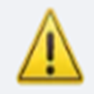 Dərsə davamiyyətsizlik 25% miqdarını aşdığı təqdirdə tələbə imtahana buraxılmır və fəndən akademik borc yaranır.Kollokviumun nəticəsi fənnin seminar/məşğələ tədris növünə şamil olunur. Fənn üzrə tələbənin topladığı yekun bal 51 baldan aşağı (o cümlədən, imtahanda 17 baldan aşağı)   olduqda (yəni onun biliyi “qeyri-kafi” qiymətləndirildikdə) tələbə bu fəndən krediti qazanmır və onun fənn üzrə akademik borcu yaranır.Tədris prosesində Etik Davranış Məcəlləsinin tələblərinə riayət etmək hər bir tələbənin vəzifə borcudur!  https://www.aztu.edu.az/az/page/etik-davranis-mecellesi-112Plagiarizm qadağandır!№Vəsaitin növüƏhatə edilən mövzular (№)Daşıyıcı növü (çap nüsxəsi, elektron)1TəqdimatlarBütün mövzularElektron2Fənnin öyrənilməsinə dair metodiki göstərişlər1,3,4,9-11Elektron və çap nüsxəsi3Mühazirə və əlavə tədris materiallarıBütün mövzularElektron və çap nüsxəsi4Kompüter proqramlarıPraktik yönümlü mövzular -